Прайс розница  11.03.2024ООО «ВЕСТ-Компани» Российская Федерация, 216100, Смоленская область, Краснинский район,пгт. Красный ул. Глинки, д. 1В, тел/факс 8-107- 48145 - 425-18тел.моб. 8-910-720-21-28, 8-951-717-86-76, 8-951-713-67-59e-mail: westco07@yandex.ru сайт: www.west-compani.ruНаша компания занимается производством мебельной фурнитуры иявляется единственным в России производителем  литых хромированных опор.Предприятие  изготавливает фурнитуру по чертежам заказчикаФотоЧертежКоличество в упаковке, штЦенаВес упаковки, кгВес упаковки, кг02/04ЛитаяВысота 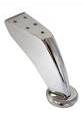 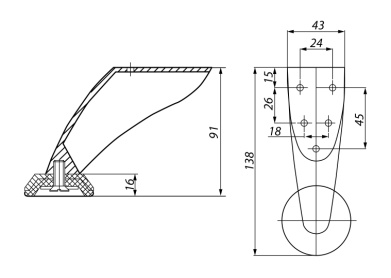 95 98 руб11,811,801/04ЛитаяВысота 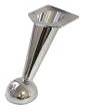 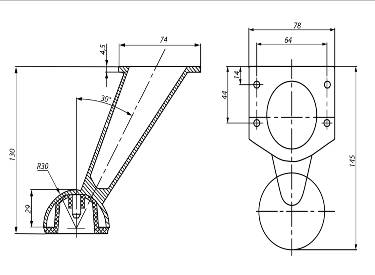 40126 руб6,86,8038/04ЛитаяВысота 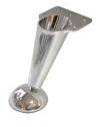 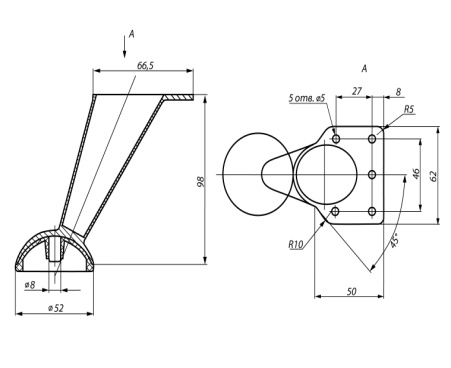 80100  руб7,47,4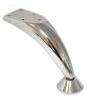 07/04ЛитаяВысота 125мм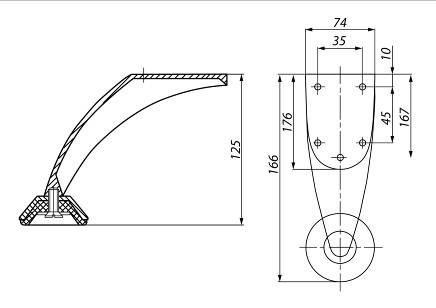 6098руб8,28,2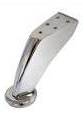 02/04 ШтампВысота 95 мм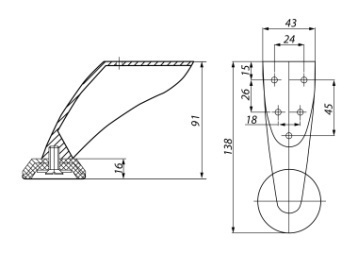 10074руб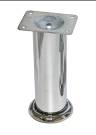 Опора В-140Высота от 40 до 300мм.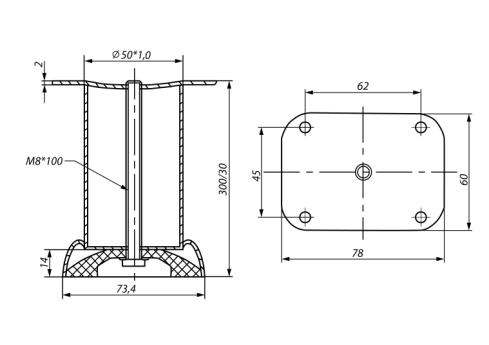 ВЫСОТА Кол-во в уп-кеЦенаВес упаковки, кгОпора В-140Высота от 40 до 300мм.40мм9659 руб.11,5Опора В-140Высота от 40 до 300мм.50мм9667руб.13,4Опора В-140Высота от 40 до 300мм.60мм7271 руб.13,3Опора В-140Высота от 40 до 300мм.80мм6682 руб.11,8Опора В-140Высота от 40 до 300мм.100мм48101 руб.10,1Опора В-140Высота от 40 до 300мм.120мм36115 руб.8,0Опора В-140Высота от 40 до 300мм.150мм34131 руб.9,2Опора В-140Высота от 40 до 300мм.180мм24150 руб8,0Опора В-140Высота от 40 до 300мм.200мм24163 руб.8,2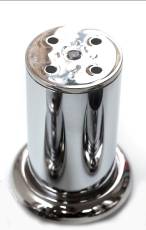 Опора ВК-140Высота от 40 до 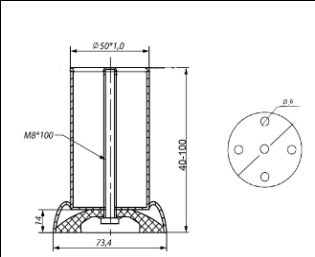 40мм68 руб9,8Опора ВК-140Высота от 40 до 50мм73 руб10,4Опора ВК-140Высота от 40 до 60мм77 руб9,0Опора ВК-140Высота от 40 до 70мм83 руб9,6Опора ВК-140Высота от 40 до 80мм92 руб9,4Опора ВК-140Высота от 40 до 100мм 103  руб7,8Опора 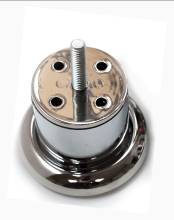 ВК-140Высота от 50 до 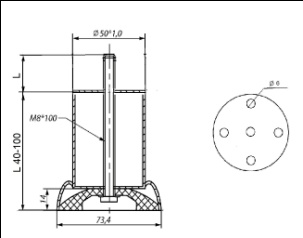 40мм68 руб7,7Опора ВК-140Высота от 50 до 50мм73  руб7,9Опора ВК-140Высота от 50 до 60мм77 руб7,5Опора ВК-140Высота от 50 до 80мм92 руб6,7Опора ВК-140Высота от 50 до 103 руб7,7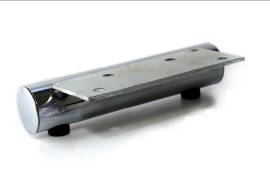 Опора ВК-155Диаметр  трубы  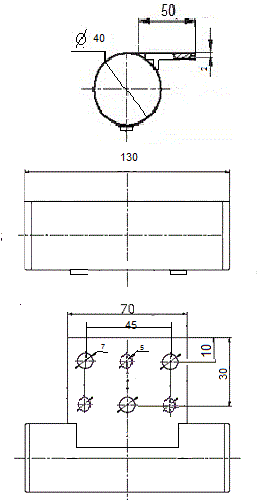 100 мм100133 рубОпора ВК-155Диаметр  трубы  110 ммОпора ВК-155Диаметр  трубы  120 мм 137 рубОпора ВК-155Диаметр  трубы  130 мм70144  рубОпора ВК-155Диаметр  трубы  140 мм152 рубОпора ВК-155Диаметр  трубы  150 мм50156 рубОпора ВК-155Диаметр  трубы  160 мм50164 рубОпора ВК-155Диаметр  трубы  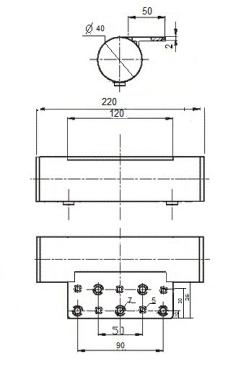 170 ммОпора ВК-155Диаметр  трубы  180 мм50178 рубОпора ВК-155Диаметр  трубы  190 ммОпора ВК-155Диаметр  трубы  200 мм50182 рубОпора ВК-155Диаметр  трубы  210 ммОпора ВК-155Диаметр  трубы  220 мм50210 рубОпора ВК-155Диаметр  трубы  230 ммОпора ВК-155Диаметр  трубы  240 ммОпора ВК-155Диаметр  трубы  250 мм199 рубОпора ВК-155Диаметр  трубы  260 ммОпора ВК-155Диаметр  трубы  270 ммОпора ВК-155Диаметр  трубы  280 ммОпора ВК-155Диаметр  трубы  290 ммОпора ВК-155Диаметр  трубы  300 мм222  рубОпора ВК-155Диаметр трубы 51 мм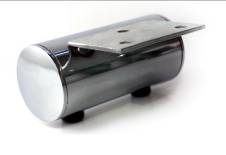 Длина от 100 до 160 мм100 мм50135 рубОпора ВК-155Диаметр трубы 51 ммДлина от 100 до 160 мм110 ммрубОпора ВК-155Диаметр трубы 51 ммДлина от 100 до 160 мм120 мм 139 рубОпора ВК-155Диаметр трубы 51 ммДлина от 100 до 160 мм130 мм144 рубОпора ВК-155Диаметр трубы 51 ммДлина от 100 до 160 мм140 мм148 рубОпора ВК-155Диаметр трубы 51 ммДлина от 100 до 160 мм150 мм46153 рубОпора ВК-155Диаметр трубы 51 ммДлина от 100 до 160 мм160 мм46160 рубОпора ВК-155Диаметр трубы 51 ммДлина от 170  до 300 мм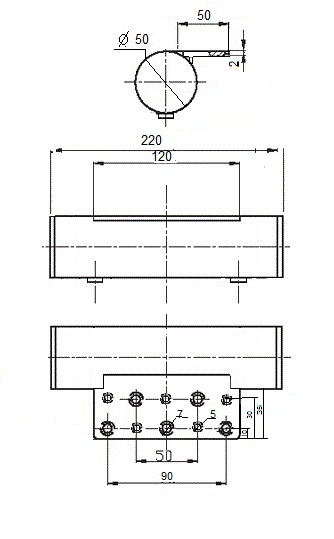 170 ммрубОпора ВК-155Диаметр трубы 51 ммДлина от 170  до 300 мм180 мм44165 рубОпора ВК-155Диаметр трубы 51 ммДлина от 170  до 300 мм190 ммрубОпора ВК-155Диаметр трубы 51 ммДлина от 170  до 300 мм200 мм36178 рубОпора ВК-155Диаметр трубы 51 ммДлина от 170  до 300 мм210 ммрубОпора ВК-155Диаметр трубы 51 ммДлина от 170  до 300 мм220 мм34187 рубОпора ВК-155Диаметр трубы 51 ммДлина от 170  до 300 мм230 ммОпора ВК-155Диаметр трубы 51 ммДлина от 170  до 300 мм240 ммОпора ВК-155Диаметр трубы 51 ммДлина от 170  до 300 мм250 мм224 рубОпора ВК-155Диаметр трубы 51 ммДлина от 170  до 300 мм260 ммОпора ВК-155Диаметр трубы 51 ммДлина от 170  до 300 мм270 ммОпора ВК-155Диаметр трубы 51 ммДлина от 170  до 300 мм280 ммОпора ВК-155Диаметр трубы 51 ммДлина от 170  до 300 мм290 ммОпора ВК-155Диаметр трубы 51 ммДлина от 170  до 300 мм300 мм236 рубВозможно изготовление  опоры ВК 155 из  трубы диаметра  по размерам заказчикаВозможно изготовление  опоры ВК 155 из  трубы диаметра  по размерам заказчикаВозможно изготовление  опоры ВК 155 из  трубы диаметра  по размерам заказчикаВозможно изготовление  опоры ВК 155 из  трубы диаметра  по размерам заказчикаВозможно изготовление  опоры ВК 155 из  трубы диаметра  по размерам заказчикаВозможно изготовление  опоры ВК 155 из  трубы диаметра  по размерам заказчикаКОМПЛЕКТУЮЩИЕКОМПЛЕКТУЮЩИЕКОМПЛЕКТУЮЩИЕКОМПЛЕКТУЮЩИЕКОМПЛЕКТУЮЩИЕКОМПЛЕКТУЮЩИЕЧАШКА  В140Заглушка 25Заглушка литая хромированнаядля трубы D50, 51, 40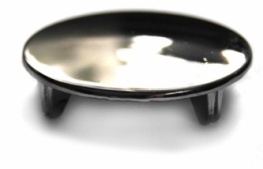 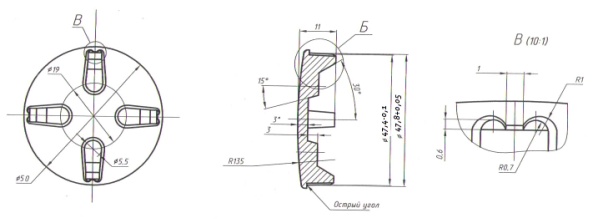 Заглушка литая хромированнаядля трубы   D32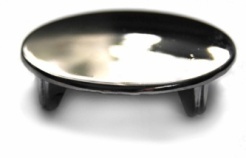 Чашка 07/04  Чашка 02/04